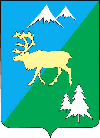 ПОСТАНОВЛЕНИЕАДМИНИСТРАЦИИ БЫСТРИНСКОГО МУНИЦИПАЛЬНОГО РАЙОНА684350, Камчатский край, Быстринскийрайон, с. Эссо, ул. Терешковой, 1,тел/факс 21-330http://essobmr.ru   admesso@yandex.ru23.10.2023. № П-413В соответствии с частью 4 статьи 275 Трудового кодекса Российской Федерации, Федеральным законом от 06.10.2003. № 131-ФЗ «Об общих принципах организации местного самоуправления в российской Федерации», частью 1 статьи 8 Федерального закона от 25.12.2008 N 273-ФЗ "О противодействии коррупции", в целях реализации  пункта 2 постановления Правительства Российской Федерации от 13.03.2013 N 208 "Об утверждении Правил представления лицом, поступающим на работу на должность руководителя федерального государственного учреждения, а также руководителем федерального государственного учреждения сведений  о своих доходах, об имуществе и обязательствах имущественного характера и о доходах, об имуществе и обязательствах имущественного характера своих супруга (супруги) и несовершеннолетних детей", руководствуясь статьей 34 Устава Быстринского муниципального района,ПОСТАНОВЛЯЮ:Разослано: дело, орготдел, биб-ка Эссо, биб-ка Анавгай, прокуратура, сайт1. Утвердить Правила представления лицом, поступающим на работу на должность руководителя муниципального учреждения Быстринского муниципального района, а также руководителем муниципального учреждения Быстринского муниципального района сведений о своих доходах, об имуществе и обязательствах имущественного характера и о доходах, об имуществе и обязательствах имущественного характера своих супруга (супруги) и несовершеннолетних детей согласно приложению к настоящему постановлению.2. Признать утратившими силу постановление администрации Быстринского муниципального района от 27.03.2013. № 136 «Об утверждении Правил представления лицом, поступающим на работу на должность руководителя муниципального учреждения, а также руководителем муниципального учреждения сведений о своих доходах, об имуществе и обязательствах имущественного характера и о доходах, об имуществе и обязательствах имущественного характера своих супруга (супруги) и несовершеннолетних детей», постановление администрации Быстринского муниципального района от 16.07.2013. № 307 «О внесении изменений в Правила представления лицом, поступающим на работу на должность руководителя муниципального учреждения, а также руководителем муниципального учреждения сведений о своих доходах, об имуществе и обязательствах имущественного характера и о доходах, об имуществе и обязательствах имущественного характера своих супруга (супруги) и несовершеннолетних детей». 3. Начальнику отдела организационно – информационной и кадровой работы администрации Быстринского муниципального района:3.1. ознакомить под роспись руководителей муниципальных учреждений Быстринского муниципального района с настоящим постановлением;3.2. осуществлять контроль за выполнением настоящего постановления.4. Настоящее постановление вступает в силу после его официального обнародования и подлежит размещению на официальном сайте органов местного самоуправления Быстринского муниципального района http://essobmr.ru.Приложение к постановлению администрации Быстринского муниципального районаот  23.10.2023.  № П-413Правилапредставления лицом, поступающим на работу на должность руководителя муниципального учреждения Быстринского муниципального района, а также руководителем муниципального учреждения Быстринского муниципального района сведений о своих доходах, об имуществе и обязательствах имущественного характера и о доходах, об имуществе и обязательствах имущественного характера своих супруга (супруги) и несовершеннолетних детей1. Настоящие Правила устанавливают порядок представления лицом, поступающим на работу на должность руководителя муниципального учреждения Быстринского муниципального района, а также руководителем муниципального учреждения Быстринского муниципального района (далее – руководитель муниципального учреждения) сведений о своих доходах, об имуществе и обязательствах имущественного характера и о доходах, об имуществе и обязательствах имущественного характера своих супруга (супруги) и несовершеннолетних детей.2. Лицо, поступающее на должность руководителя муниципального учреждения, при поступлении на работу представляет по форме справки о доходах, расходах, об имуществе и обязательствах имущественного характера (далее - справка), утвержденной Указом Президента Российской Федерации от 23.06.2014 N 460 "Об утверждении формы справки о доходах, расходах, об имуществе и обязательствах имущественного характера и внесений изменений в некоторые акты Президента Российской Федерации":1) сведения о своих доходах, полученных от всех источников (включая доходы по прежнему месту работы или месту замещения выборной должности, пенсии, пособия и иные выплаты) за календарный год, предшествующий году подачи документов для поступления на работу на должность руководителя муниципального учреждения, а также сведения об имуществе,2) принадлежащем ему на праве собственности, и о своих обязательствах имущественного характера по состоянию на первое число месяца, предшествующего месяцу подачи документов для поступления на работу на должность руководителя муниципального учреждения;3)сведения о доходах супруга (супруги) и несовершеннолетних детей, полученных от всех источников (включая заработную плату, пенсии, пособия и иные выплаты) за календарный год, предшествующий году подачи лицом документов для поступления на работу на должность руководителя муниципального учреждения, а также сведения об имуществе, принадлежащем им на праве собственности, и об их обязательствах имущественного характера по состоянию на первое число месяца, предшествующего месяцу подачи документов для поступления на работу на должность руководителя муниципального учреждения.        3.Руководитель муниципального учреждения ежегодно, не позднее 30 апреля года, следующего за отчетным, представляется по форме справки, утвержденной Указом Президента Российской Федерации от 23.06.2014 N 460 "Об утверждении формы справки о доходах, расходах, об имуществе и обязательствах имущественного характера и внесении изменений в некоторые акты Президента Российской Федерации":1) сведения о своих доходах, полученных за отчетный период (с 1 января по 31 декабря) от всех источников (включая заработную плату, пенсии, пособия и иные выплаты), а также сведения об имуществе, принадлежащем ему на праве собственности, и о своих обязательствах имущественного характера по состоянию на конец отчетного периода;2) сведения о доходах супруга (супруги) и несовершеннолетних детей, полученных за отчетный период (с 1 января по 31 декабря) от всех источников (включая заработную плату, пенсии, пособия и иные выплаты), а также сведения об их имуществе, принадлежащем им на праве собственности, и об их обязательствах имущественного характера по состоянию на конец отчетного периода.        4.	Справка заполняется с использованием актуальной на дату представления сведений версии специального программного обеспечения "Справки БК" (далее – СПО "Справки БК"). Оценка актуальности версии СПО "Справки БК" осуществляется при приеме справки.При печати справки формируются зоны со служебной информацией (штриховые коды и т.п.), нанесение каких-либо пометок на которые не допускается.          СПО "Справки БК" размещено на официальном сайте Президента Российской Федерации (http://www.kremlin.ru/structure/additional/12), ссылка на который также размещена на официальном сайте федеральной государственной информационной системы "Единая информационная система управления кадровым составом государственной гражданской службы Российской Федерации" (https://gossluzhba.gov.ru/anticorruption/spravki_bk).      5. Сведения, предусмотренные частями 2 и 3 настоящих Правил, представляются в администрацию Быстринского муниципального района (далее – учредитель муниципального учреждения) в отдел организационно – информационной и кадровой работы (далее – уполномоченное структурное подразделение).     6. В случае если руководитель муниципального учреждения обнаружил, что в представленных им сведениях о доходах, об имуществе и обязательствах имущественного характера не отражены или не полностью отражены какие-либо сведения либо имеются ошибки, он вправе представить уточненные сведения в течение одного месяца после окончания срока, указанного в части 3 настоящих Правил.      7. В случае если лицо, поступающее на должность руководителя муниципального учреждения, обнаружило, что в представленных им сведениях о доходах, об имуществе и обязательствах имущественного характера не отражены или не полностью отражены какие-либо сведения либо имеются ошибки, оно вправе представить уточненные сведения в течение одного месяца со дня представления сведений в соответствии с частью 2 настоящих Правил.        8. Сведения о доходах, об имуществе и обязательствах имущественного характера, представляемые в соответствии с настоящими Правилами лицом, поступающим на работу на должность руководителя муниципального учреждения, а также руководителем муниципального учреждения, являются сведениями конфиденциального характера, если федеральным законом они не отнесены к сведениям, составляющим государственную тайну.        Эти сведения представляются учредителю муниципального учреждения, назначающему (утверждающему) руководителя муниципального учреждения и прекращающему его полномочия, или лицу, которому такие полномочия предоставлены учредителем.        9. Уполномоченным структурным подразделением учредителя муниципального учреждения в течение 14 рабочих дней со дня истечения срока представления сведений о доходах, об имуществе и обязательствах имущественного характера, установленного частью 3 настоящих Правил, обеспечивается с соблюдением законодательства Российской Федерации о государственной тайне и о защите персональных данных размещение в информационно-телекоммуникационной сети "Интернет" на официальном сайте органов местного самоуправления Быстринского муниципального района http://essobmr.ru (далее - официальный сайт) и предоставление общероссийским средствам массовой информации для опубликования следующих сведений о доходах, об имуществе и обязательствах имущественного характера, представленных в соответствии с настоящими Правилами руководителем муниципального учреждения:перечень объектов недвижимого имущества, принадлежащих руководителю муниципального учреждения, его супруге (супругу) и несовершеннолетним детям на праве собственности или находящихся в их пользовании, с указанием вида, площади и страны расположения каждого из них;перечень транспортных средств, с указанием вида и марки, принадлежащих на праве собственности руководителю муниципального учреждения, его супруге (супругу) и несовершеннолетним детям;декларированный годовой доход руководителя муниципального учреждения, его супруги (супруга) и несовершеннолетних детей.   10. В размещаемых на официальном сайте и предоставляемых общероссийским средствам массовой информации для опубликования сведениях о доходах, об имуществе и обязательствах имущественного характера запрещается указывать:1) иные сведения (за исключением указанных в части 8 настоящих Правил) о доходах руководителя муниципального учреждения, его супруги (супруга) и несовершеннолетних детей, об имуществе, принадлежащем на праве собственности названным лицам, и об их обязательствах имущественного характера;2) персональные данные супруги (супруга), детей и иных членов семьи руководителя муниципального учреждения;3) данные, позволяющие определить место жительства, почтовый адрес, телефон и иные индивидуальные средства коммуникации руководителя муниципального учреждения, его супруги (супруга), детей и иных членов семьи;4) данные, позволяющие определить местонахождение объектов недвижимогоимущества, принадлежащих руководителю муниципального учреждения, егосупруге (супругу), детям, иным членам семьи на праве собственности или находящихся в их пользовании;5) информацию, отнесенную к государственной тайне или являющуюся конфиденциальной.      11. Уполномоченное структурное подразделение учредителя муниципального учреждения:1) в течение 3 рабочих дней со дня поступления запроса от общероссийского средства массовой информации сообщает о нем руководителю муниципального учреждения, в отношении которого поступил запрос;2) в течение 7 рабочих дней со дня поступления запроса от общероссийского средства массовой информации обеспечивает предоставление ему сведений, указанных в части 8 настоящих Правил, в том случае, если запрашиваемые сведения отсутствуют на официальном сайте.      12. В случае отсутствия сведений о доходах, об имуществе и обязательствах имущественного характера руководителя муниципального учрежденияна официальном сайте, указанные сведения предоставляются общероссийским средствам массовой информации для опубликования по их запросам.        13. Сведения о доходах, об имуществе и обязательствах имущественного характера, указанные в части 8 настоящих Правил, за весь период замещения лицом должности руководителя муниципального учреждения находятся на официальном сайте, и ежегодно обновляются в течение 14 рабочих дней со дня истечения срока, установленного частью 3 настоящих Правил.        14. Уполномоченное структурное подразделение учредителя муниципального учреждения, обеспечивающее размещение сведений о доходах, об имуществе и обязательствах имущественного характера на официальном сайте и их представление общероссийским средствам массовой информации для опубликования, несет в соответствии с законодательством Российской Федерации ответственность за несоблюдение положений, предусмотренных частями 8 - 12 настоящих Правил, а также за разглашение сведений, отнесенных к государственной тайне или являющихся конфиденциальными.Об утверждении Правил представления лицом, поступающим на работу на должность руководителя муниципального учреждения Быстринского муниципального района, а также руководителем муниципального учреждения Быстринского муниципального района сведений о своих доходах, об имуществе и обязательствах имущественного характера и о доходах, об имуществе и обязательствах имущественного характера своих супруга (супруги) и несовершеннолетних детейГлава Быстринского муниципального района[горизонтальный штамп подписи 1]     А.В. Вьюнов